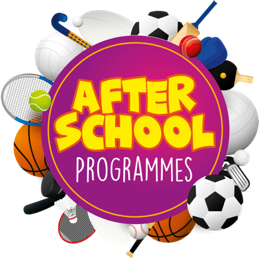 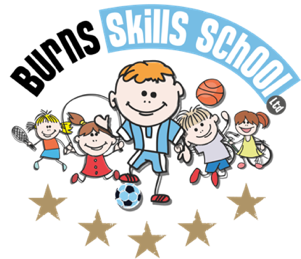 St Joseph’s PS Meigh Term 1 - 2nd Block                      Gaelic                                                         Hip Hop                                                     SoccerPrimary 1 – Primary 3 (2.00pm-3.00pm each week)  Primary 4 – Primary 7 (3.00pm-4.00pm each week)To secure a place for your child you must make payment of £20.00 at our registration morning. Registration date & time: Thursday 12th of October  8.30am Deadline for payment is Thursday 12th October. This is a great opportunity for your child and certainly one not to be missed.  When in attendance we would advise that all children wear appropriate clothing with a pair of trainers suitable for indoor and outdoor. Payment options: Cash  Thanks Aaron & Andrew Burns Skills School